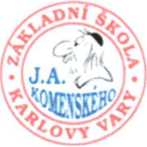 ČÍSLO . . . . : 48ze dne 	:	20.12.2021středisko, zakázkaDodací lhůtaMísto určení . .. : I. a II. stupeň ZŠZpůsob dopravy . .Fakturační adresa . : Základní škola Jana Amose Komenského, Karlovy Vary, příspěvková organizace, K.V.vyřizuje 	:	Bc. Kana Jindřichtelefon 	:	792 758 025e-mail 	:	kana@zskomenskeho-kv.czSeznam příloh:OBJEDNAVATEL:IČO : 70933782 DIČ :Základní škola Jana Amose Komenského,Karlovy Vary, Kollárova 19, příspěvková organizaceKollárova19360 09 Karlovy VaryBankovní spojení:	DODAVATEL:IČO : 263 45 951 DIČ :VB comp, s.r.o.Ing. Vlastimil Bláha Dohodnutá nejvyšší cena: 105 453,92 Kčměrnájed. cena sDPHcelkem s DPHKčObjednáváme u Vás:množství jednotkadataprojektor EPSON EB-685WÍ s interaktivními pery2 ks34 944,8069 889,60dataprojektor EPSON EB-W06 s projekčním plátnem2 ks16 826,2633 652,52sluchátka s mikrofonem20 ks95,591 911,80kontaktní osoba:ekonom školyKaňa792 758 025Macečková Daniela	Mgr. et Mgr. Zdeňka Vašíčková775 877 781	ředitelka školy	razítko a podpis